基隆市立南榮國民中學環境教育成果活動地點會議室活動名稱正負2度C 活  動  照  片活  動  照  片活  動  照  片活  動  照  片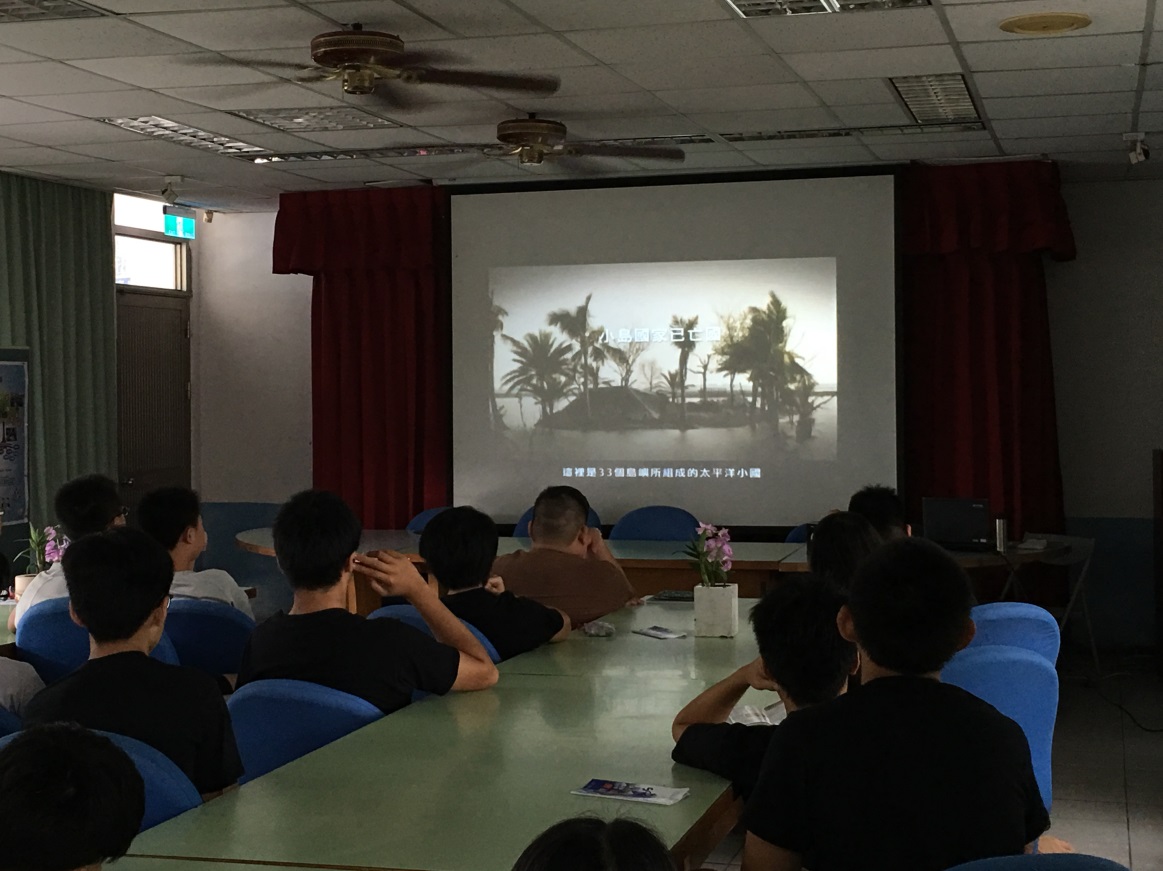 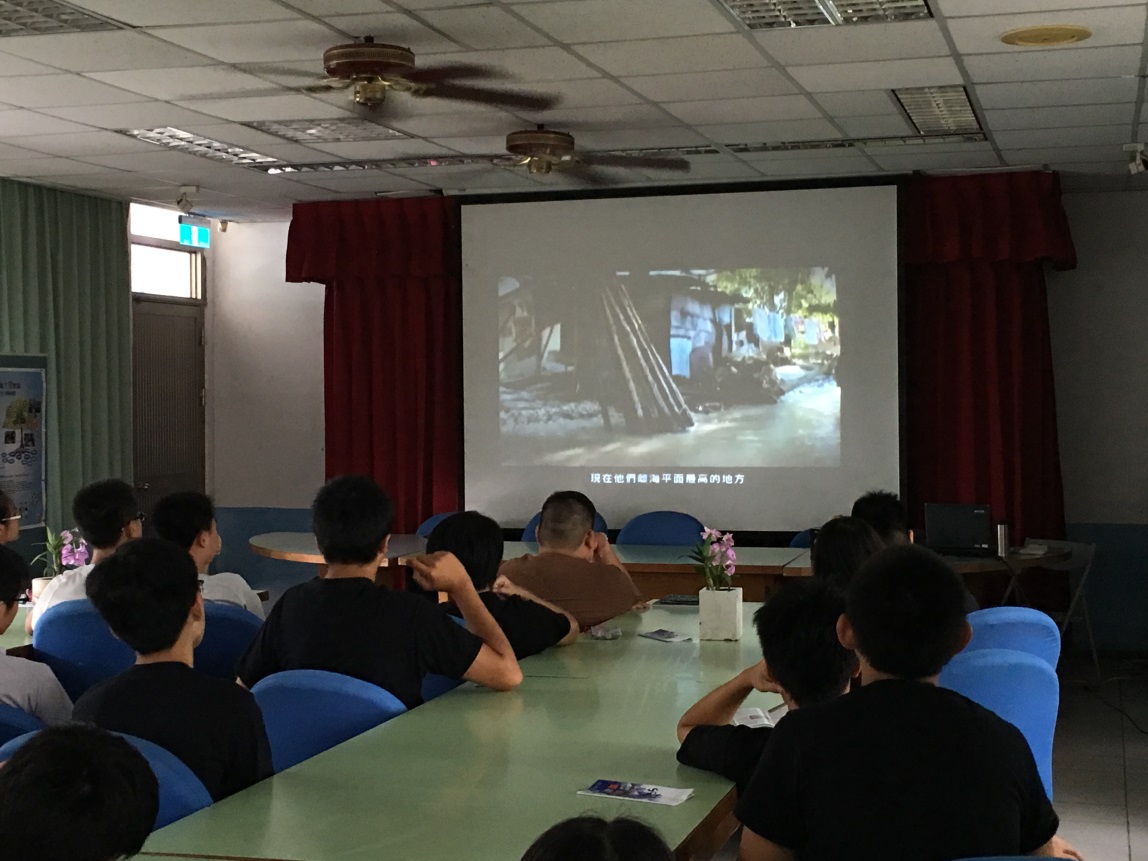 活動日期105/06/06